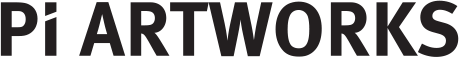 
Gulay Semercioglu1968, Lives and works in Istanbul, TurkeyEducation1994   	Mimar Sinan University Fine Arts Faculty, Istanbul, TurkeyUpcoming Exhibiton2023-24   Women Defining Women in Contemporary Art of the Middle East and Beyond (group),                 Phoenix Art Museum, Phoneix, USASolo Exhibitions2022    More Than a Memory, Istanbul Biennial Parallel Event, Pi Artworks, Istanbul, Turkey2019	Desire To Survive, Pi Artworks, Istanbul, Turkey2015	The Woman on the Wire, Pi Artworks London, UK	The Woman on the Wire, The Sofa Hotel, Istanbul, Turkey2014	Walking on the Wire, Pi Artworks Istanbul, Turkey2012	Variations on Line, Leila Heller Gallery, New York, USAThe Line of Life, Gallery Etemad, Dubai, UAE2011	Erotic Line, Pi Artworks Istanbul, Turkey2009	Light on Line, Pi Artworks Istanbul, Turkey2006	Kinetic Line, Pi Artworks Istanbul, Turkey2003	One Culture Arts Center, Istanbul, Turkey1999	Kasa, Sabancı University Kasa Gallery, Istanbul, Turkey1998	Reflections, Ayşe and Ercument Kalmik Foundation, Istanbul, Turkey1996	Taksim Art Gallery, Istanbul, TurkeyGroup Exhibitions2023    Women Defining Women in Contemporary Art of the Middle East and Beyond            LACMA, Los Angeles, USA2017    Artist In Their Time, Istanbul Modern, Istanbul, Turkey2016 	The Power of Form, Plato Sanat, Istanbul, Turkey	Kilis Project, The Sofa Hotel, Istanbul, Turkey2014	Autonomous and Beautiful, Akbank Sanat, Istanbul, TurkeyThe Language of Human Consciousness, Athr Gallery, Jeddah, Saudi Arabia2013	Sublime Porte: An Exhibition of Contemporary Turkish Art, Dr. M. T. Geoffrey Yeh Art Gallery, St. John’s University, New York, USA2011	Dream and Reality - Modern and Contemporary Women Artists from Turkey,Istanbul Modern, Istanbul, Turkey2010	Abbara Kadabra, Mardin Biennial, curated by Done Otyam, Mardin, TurkeyIstanbul Cool, LTMH Gallery, New York, USAKasa 10th Year Exhibition, Sabancı University Kasa Gallery, Istanbul, Turkey2009	In Stitches, curated by Beth Rudin Dewoody, LTHM Gallery, New York, USAIstanbul Next Wave: Under My Feet I Want the World, Not Heaven, Akademie Der Künste, Pariser Platz, Berlin, Germany	Kaleidoscope, Kashya Hildebrand Gallery, Zurich, Switzerland2008	2XT, Pi Artworks Istanbul, Turkey2007	Artistanbul'07, Pi Artworks, Antrepo, Istanbul, Turkey2006	Defornation, Pi Artworks Istanbul, TurkeyInfornation, Pi Artworks Istanbul, Turkey2005	Marinart 05, Bodrum, TurkeyAHK Cagla Cabaloglu Art Gallery, Antalya, TurkeyIttihad Sigorta Exhibition, Ittihad Sigorta Passage, Istanbul, TurkeySummer Show, Gallery Binyıl, Istanbul, TurkeyMarinart 05, Bodrum Marina, Bodrum, TurkeyThis is for you: 50 Artists 50 Works, Istanbul Modern Art Gallery, Istanbul, Turkey2004	Young Artists V, Almelek Art Gallery, Istanbul, TurkeyThe One I See Is Not You, Pi Artworks Istanbul, TurkeyBeyoğlu 14/18, Akbank Sanat, Istanbul, Turkey2002	Approaches, Akbank Sanat, Istanbul, Turkey2001	TRT Painting and Ceramic Competition, Military Museum, Istanbul, Turkey2000	Times, Pi Artworks Istanbul, Turkey1999	Turkish Jockey Club Presidential Race, Ankara Hippodrome, Ankara, Turkey1998	Print Exhibition, Mimar Sinan University, Istanbul, TurkeyIstanbul Contemporary Artists' Retrospective, Naval Museum, Istanbul, Turkey1997    Kazlıçeşme, Derimod Art Center, Istanbul, Turkey1996	Painting Exhibition of the Artists from Cihangir 1 and 2, Istanbul, TurkeyThe Other, Habitat II, Salıpazarı Warehouse, Istanbul, Turkey1995	12th Esbank Yunus Emre Painting Competition Exhibition, State Gallery of Fine Arts, Istanbul, Turkey1994	Vakko Young Artist Exhibition, Vakko Art Gallery, Istanbul, TurkeyRed - White, Gallery B, Istanbul, Turkey1993	March 3rd Exhibition, Mimar Sinan University, Istanbul, Turkey22nd DYO Awards Paintings Competition Exhibition, Cemal Resit Rey Concert Hall, Istanbul, TurkeySiemens Art Awards Exhibitions, Mimar Sinan University, Istanbul, Turkey8th Istanbul Youth Days, Muhsin Ertugrul Theatre, Istanbul, Turkey1991	Sandoz Art Gallery, Istanbul, TurkeySelected Public and Private CollectionsMichael Saniza Collection, Hong Kong, JapanLos Angeles County Museum of Art, USAMetropolitan Museum of Art, New York, USACentene Center for Art and Design Institute, Missouri, USAQuinn Collection, Los Angeles, CA, USA Cocca Art and Design Institute, Coimbatore, India Him Collection, Singapore Wheelock Collection, Hong Kong Farjam Foundation, Dubai, UAESheika Fatima Suroor, Abu Dhabi, UAEDemiroren Collection, Istanbul, TurkeyIstanbul Modern, Istanbul, TurkeyPapko Collection, Istanbul, TurkeyRAK Art Foundation Collection, Riffa, Kingdom of Bahrain.OMM, Eskisehir, Turkey